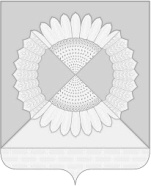 АДМИНИСТРАЦИЯ ГРИШКОВСКОГО СЕЛЬСКОГО ПОСЕЛЕНИЯ
КАЛИНИНСКОГО РАЙОНАРАСПОРЯЖЕНИЕсело ГришковскоеО мерах по обеспечению правопорядка и безопасности граждан, в период подготовки и проведения Дня защитника Отечества и Международного женского дня 8 марта в Гришковском сельском поселении В соответствии с Федеральным законом от 23 июля 2013 года № 208-ФЗ «О внесении изменений в отдельные законодательные акты Российской Федерации по вопросам антитеррористической защищенности объектов»,  в целях обеспечения правопорядка и общественной безопасности граждан, вызванной возможной угрозой совершения диверсионно-террористических актов и повышения антитеррористической защищенности объектов  возможных террористических посягательств, с учетом мест общего пользования, на территории Гришковского сельского поселения Калининского района, в период подготовки и проведения 23 февраля 2017 года Дня защитника Отечества и Международного женского дня 8 марта:1. Рекомендовать руководителям учреждений, организаций, объектов торговли:1.1. Обеспечить усиление мер антитеррористической безопасности объектов, вызванной возможной угрозой совершения диверсионно-террористических актов.1.2. Провести инструктажи работников, на предмет проявления бдительности и ужесточения пропускного контроля на объектах, о подозрительных фактах и лицах, незамедлительно докладывать в органы МВД Калининского района.1.3. Назначить ответственных лиц по обеспечению правопорядка, антитеррористической и общественной безопасности объектов.2. Контроль за выполнением настоящего распоряжения оставляю за собой.3. Распоряжение вступает в силу со дня его подписания.Глава Гришковского сельского поселенияКалининского района                                                                             В.А. Даценкоот16.02.2017№7-р